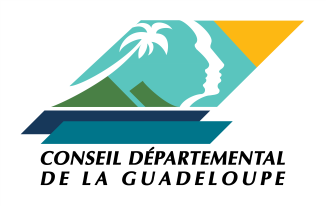 APPEL A PROJETS MONALISA 2020PREVENIR ET LUTTER CONTRE L’ISOLEMENT SOCIAL DES PERSONNES AGEES DES ILES DE GUADELOUPEFICHE DE BILAN INTERMEDIAIREFICHE DE BILAN INTERMEDIAIREFICHE DE BILAN INTERMEDIAIREFICHE DE BILAN INTERMEDIAIREFICHE DE BILAN INTERMEDIAIREFICHE DE BILAN INTERMEDIAIRERaison sociale (reporter l’exacte dénomination portée sur votre fiche INSEE)Raison sociale (reporter l’exacte dénomination portée sur votre fiche INSEE)Raison sociale (reporter l’exacte dénomination portée sur votre fiche INSEE)Raison sociale (reporter l’exacte dénomination portée sur votre fiche INSEE)Raison sociale (reporter l’exacte dénomination portée sur votre fiche INSEE)Raison sociale (reporter l’exacte dénomination portée sur votre fiche INSEE)Intitulé du projet Intitulé du projet Intitulé du projet Intitulé du projet Intitulé du projet Intitulé du projet A quel stade en êtes-vous de votre projet ? Votre projet n’est pas entamé         Votre projet est en cours de réalisation       Votre projet est finaliséA quel stade en êtes-vous de votre projet ? Votre projet n’est pas entamé         Votre projet est en cours de réalisation       Votre projet est finaliséA quel stade en êtes-vous de votre projet ? Votre projet n’est pas entamé         Votre projet est en cours de réalisation       Votre projet est finaliséA quel stade en êtes-vous de votre projet ? Votre projet n’est pas entamé         Votre projet est en cours de réalisation       Votre projet est finaliséA quel stade en êtes-vous de votre projet ? Votre projet n’est pas entamé         Votre projet est en cours de réalisation       Votre projet est finaliséA quel stade en êtes-vous de votre projet ? Votre projet n’est pas entamé         Votre projet est en cours de réalisation       Votre projet est finaliséSi votre action est en cours ou finalisée, veuillez décrire les différentes étapes de mise en œuvre réalisées : Date de début du projet :                                                           Date de clôture du projet : ---Si votre action est en cours ou finalisée, veuillez décrire les différentes étapes de mise en œuvre réalisées : Date de début du projet :                                                           Date de clôture du projet : ---Si votre action est en cours ou finalisée, veuillez décrire les différentes étapes de mise en œuvre réalisées : Date de début du projet :                                                           Date de clôture du projet : ---Si votre action est en cours ou finalisée, veuillez décrire les différentes étapes de mise en œuvre réalisées : Date de début du projet :                                                           Date de clôture du projet : ---Si votre action est en cours ou finalisée, veuillez décrire les différentes étapes de mise en œuvre réalisées : Date de début du projet :                                                           Date de clôture du projet : ---Si votre action est en cours ou finalisée, veuillez décrire les différentes étapes de mise en œuvre réalisées : Date de début du projet :                                                           Date de clôture du projet : ---Combien de public avez-vous touché ? 10 à 20                            30 à 50                                    50 à 100                                            + de 100Combien de public avez-vous touché ? 10 à 20                            30 à 50                                    50 à 100                                            + de 100Combien de public avez-vous touché ? 10 à 20                            30 à 50                                    50 à 100                                            + de 100Combien de public avez-vous touché ? 10 à 20                            30 à 50                                    50 à 100                                            + de 100Combien de public avez-vous touché ? 10 à 20                            30 à 50                                    50 à 100                                            + de 100Combien de public avez-vous touché ? 10 à 20                            30 à 50                                    50 à 100                                            + de 100Précisez le sexe et la moyenne d’âge de vos bénéficiaires ? Femme   Homme                                        60 - 65 ans            70 – 80 ans              90 - 100 ansPrécisez le sexe et la moyenne d’âge de vos bénéficiaires ? Femme   Homme                                        60 - 65 ans            70 – 80 ans              90 - 100 ansPrécisez le sexe et la moyenne d’âge de vos bénéficiaires ? Femme   Homme                                        60 - 65 ans            70 – 80 ans              90 - 100 ansPrécisez le sexe et la moyenne d’âge de vos bénéficiaires ? Femme   Homme                                        60 - 65 ans            70 – 80 ans              90 - 100 ansPrécisez le sexe et la moyenne d’âge de vos bénéficiaires ? Femme   Homme                                        60 - 65 ans            70 – 80 ans              90 - 100 ansPrécisez le sexe et la moyenne d’âge de vos bénéficiaires ? Femme   Homme                                        60 - 65 ans            70 – 80 ans              90 - 100 ansZone géographique ou territoire de réalisation de l’action Proximité                                                       Agglomération                                                DépartementPréciser le territoire concerné :Zone géographique ou territoire de réalisation de l’action Proximité                                                       Agglomération                                                DépartementPréciser le territoire concerné :Zone géographique ou territoire de réalisation de l’action Proximité                                                       Agglomération                                                DépartementPréciser le territoire concerné :Zone géographique ou territoire de réalisation de l’action Proximité                                                       Agglomération                                                DépartementPréciser le territoire concerné :Zone géographique ou territoire de réalisation de l’action Proximité                                                       Agglomération                                                DépartementPréciser le territoire concerné :Zone géographique ou territoire de réalisation de l’action Proximité                                                       Agglomération                                                DépartementPréciser le territoire concerné :Quelle est la principale difficulté rencontrée dans la mise en œuvre de votre projet : Mobilisation du public      Mobilisation des partenaires         Budget                      Respect du calendrier  Autre :Détaillez les éléments ayant entravés le bon déroulé de votre projet : Quelle est la principale difficulté rencontrée dans la mise en œuvre de votre projet : Mobilisation du public      Mobilisation des partenaires         Budget                      Respect du calendrier  Autre :Détaillez les éléments ayant entravés le bon déroulé de votre projet : Quelle est la principale difficulté rencontrée dans la mise en œuvre de votre projet : Mobilisation du public      Mobilisation des partenaires         Budget                      Respect du calendrier  Autre :Détaillez les éléments ayant entravés le bon déroulé de votre projet : Quelle est la principale difficulté rencontrée dans la mise en œuvre de votre projet : Mobilisation du public      Mobilisation des partenaires         Budget                      Respect du calendrier  Autre :Détaillez les éléments ayant entravés le bon déroulé de votre projet : Quelle est la principale difficulté rencontrée dans la mise en œuvre de votre projet : Mobilisation du public      Mobilisation des partenaires         Budget                      Respect du calendrier  Autre :Détaillez les éléments ayant entravés le bon déroulé de votre projet : Quelle est la principale difficulté rencontrée dans la mise en œuvre de votre projet : Mobilisation du public      Mobilisation des partenaires         Budget                      Respect du calendrier  Autre :Détaillez les éléments ayant entravés le bon déroulé de votre projet : PRODUITSRenseignez le tableau au vu des sommes perçuesPRODUITSRenseignez le tableau au vu des sommes perçuesPRODUITSRenseignez le tableau au vu des sommes perçuesPRODUITSRenseignez le tableau au vu des sommes perçuesPRODUITSRenseignez le tableau au vu des sommes perçuesPRODUITSRenseignez le tableau au vu des sommes perçuesCONSEIL DEPARTEMENTALCONSEIL DEPARTEMENTALCONSEIL DEPARTEMENTALCONSEIL DEPARTEMENTALAGENCE REGIONALE DE SANTEAGENCE REGIONALE DE SANTEAGENCE REGIONALE DE SANTEAGENCE REGIONALE DE SANTECAISSE GENERALE DE SECURITE SOCIALECAISSE GENERALE DE SECURITE SOCIALECAISSE GENERALE DE SECURITE SOCIALECAISSE GENERALE DE SECURITE SOCIALEINTERCOMMUNALITEINTERCOMMUNALITEINTERCOMMUNALITEINTERCOMMUNALITEFONDS EUROPEENSFONDS EUROPEENSFONDS EUROPEENSFONDS EUROPEENSCONSEIL REGIONALCONSEIL REGIONALCONSEIL REGIONALCONSEIL REGIONALAUTRES… (détailler)AUTRES… (détailler)AUTRES… (détailler)AUTRES… (détailler)TOTAL DES PRODUITSTOTAL DES PRODUITSTOTAL DES PRODUITSTOTAL DES PRODUITS€€CHARGES Renseignez le tableau au vu de vos charges réellesCHARGES Renseignez le tableau au vu de vos charges réellesCHARGES Renseignez le tableau au vu de vos charges réellesCHARGES Renseignez le tableau au vu de vos charges réellesCHARGES Renseignez le tableau au vu de vos charges réellesCHARGES Renseignez le tableau au vu de vos charges réellesCHARGES DIRECTES AFFECTEES A L’ACTIONCHARGES DIRECTES AFFECTEES A L’ACTIONCHARGES DIRECTES AFFECTEES A L’ACTIONCHARGES DIRECTES AFFECTEES A L’ACTIONCHARGES DIRECTES AFFECTEES A L’ACTIONCHARGES DIRECTES AFFECTEES A L’ACTIONPrestations de servicesPublicité, publicationCharges socialesServices extérieursDéplacements, missionsAutres charges de personnelLocations Services bancaires, autresAutres charges de gestion couranteEntretien et réparationImpôts et taxesCharges financièresAssuranceImpôts et taxes sur rémunérationCharges exceptionnellesDocumentationAutres impôts et taxesDotation aux amortissementsAutres services extérieursCharges de personnelAchats matières et fournituresRémunérations intermédiaires et honorairesRémunération des personnelsAutres fournituresCHARGES INDIRECTES AFFECTEES A L’ACTIONCHARGES INDIRECTES AFFECTEES A L’ACTIONCHARGES INDIRECTES AFFECTEES A L’ACTIONCHARGES INDIRECTES AFFECTEES A L’ACTIONCHARGES INDIRECTES AFFECTEES A L’ACTIONCHARGES INDIRECTES AFFECTEES A L’ACTIONFrais de fonctionnementFrais financierAutresTOTAL DES CHARGESTOTAL DES CHARGESTOTAL DES CHARGESTOTAL DES CHARGESTOTAL DES CHARGES€CONTRIBUTIONS VOLONTAIRESCONTRIBUTIONS VOLONTAIRESCONTRIBUTIONS VOLONTAIRESCONTRIBUTIONS VOLONTAIRESCONTRIBUTIONS VOLONTAIRESCONTRIBUTIONS VOLONTAIRESCONTRIBUTIONS VOLONTAIRESCONTRIBUTIONS VOLONTAIRESCONTRIBUTIONS VOLONTAIRESCONTRIBUTIONS VOLONTAIRESCONTRIBUTIONS VOLONTAIRESCONTRIBUTIONS VOLONTAIRESBénévolatPrestations en natureDons en natureEMPLOIS DES CONTRIBUTIONS VOLONTAIRESEMPLOIS DES CONTRIBUTIONS VOLONTAIRESEMPLOIS DES CONTRIBUTIONS VOLONTAIRESEMPLOIS DES CONTRIBUTIONS VOLONTAIRESEMPLOIS DES CONTRIBUTIONS VOLONTAIRESEMPLOIS DES CONTRIBUTIONS VOLONTAIRESPersonnes bénévolesMise à disposition gracieuse de biens et de servicesPrestationsINFORMATIONS COMPLEMENTAIRESINFORMATIONS COMPLEMENTAIRESINFORMATIONS COMPLEMENTAIRESINFORMATIONS COMPLEMENTAIRESINFORMATIONS COMPLEMENTAIRESINFORMATIONS COMPLEMENTAIRES